Khawer 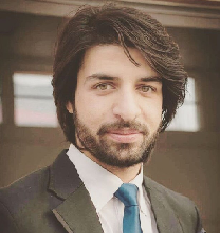 E-Mail:  khawer.370025@2freemail.com Objective:Seeking fulltime employment within the reputable organization where my education, abilities and potential can be fully and efficiently utilized. I possess a deep understanding of how to utilize technology in order to deliver enterprise.Professional Synopsis:A young, competent, and team spirited person with requisite experience in the field of Business Administration; in inspecting the business. Well trained to recognize and identify / handle various situations simultaneously with vigilance and confidence. Capable of working efficiently in a group and possesses leadership quantum. Passionately believes in, communicates and exemplifies the vision, goals and strategies in each and every aspect of the Business Administration.Educational Credentials:Master of Business Administration (MBA)-Finance from AJK University (Pakistan)Bachelor in Business Administration (BBA) from AJK University (Pakistan)Professional Experience:Company Name: 	Alpha Enterprises Pvt Ltd (Pakistan)Designation:         	AccountantJob AssignmentsPrepare and send invoices to Clients on monthly base.Follow up with the clients for the due payment.Manage day to day financial transactions of the company.Maintain book of accounts in a computerized environment.Perform aging of receivables/payables and report to the ManagementHandle cash management; control petty cash; prepare render accounts of individuals & departments.Ensure reconciliation of all sub ledgers & general ledger is performed on regular basis.Check Monthly Bank Reconciliation Statements of all bank accounts maintained; resolve any differences in a timely manner.Ensure that all accounts responsibilities are handled efficiently and effectively.Internship with National Bank of PakistanWorked in Cash Department , release cash to customers after verifying the authorized signature on chequeMaintain the ledger of customers at the end of the day.Worked in Clearing Department to process the checks deposited by the customer.Worked in Advances Department, responsible for issuing the loan to customers as per approved by management.Computer skills:Operating System: Microsoft Windows Microsoft Office: MS Word, Advanced MS Excel, MS PowerPoint and MS Outlook,Internet applicationPersonal Particulars:Date of Birth		 :  Feb 02, 1991Marital Status	            	 :  SingleNationality		 :  PakistaniLanguages known	 :  English, Hindi, UrduVisa status		 :  Visit VisaLanguage skills:Proficient in English, Urdu, PunjabiReferences:Would be furnished upon request.